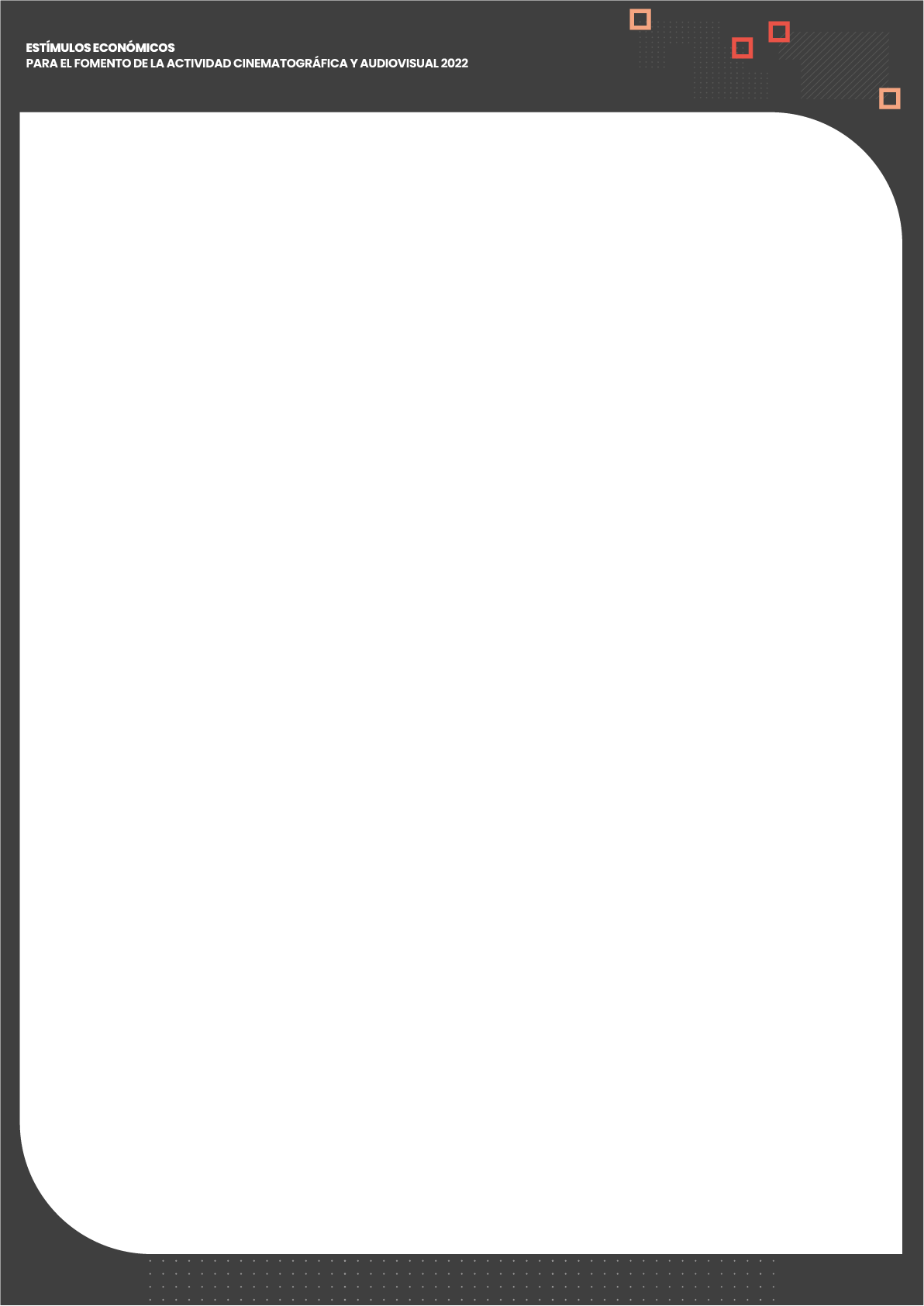 DECLARACIÓN JURADA Yo, _____________________________, identificado(a) con Documento Nacional de Identidad (DNI)/ Carné de extranjería (CE)/ Pasaporte Nº ___________, con domicilio en                                            ___________________________________________________________________, distrito de ____________________, provincia y departamento de ________________________, representante legal de la persona jurídica postulante _______________________________.DECLARO BAJO JURAMENTO QUE:La obra titulada “_______________________” vinculada al proyecto, con código de postulación ______________ no cuenta con una copia final, en cualquier formato o versión; no ha sido culminada, ni ha sido estrenada y las actividades del Proyecto en mención no han sido ejecutadas con anterioridad. _________, ____ de __________ de 2022. ______________(Firma)_______________ Nombre:D.N.I./ CE/Pasaporte N°